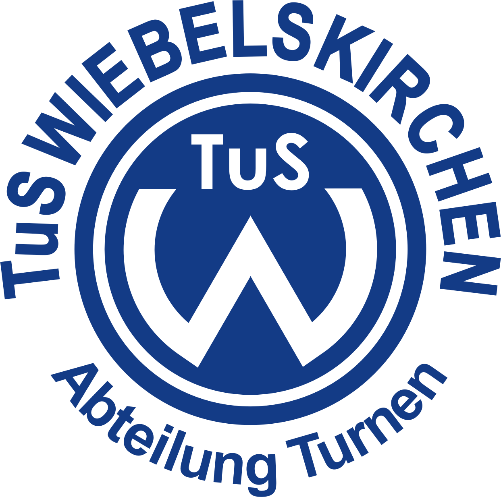 Training auf dem Eberstein (Stand: 06.06.2021)Montag			Funktionsgymnastik		18.00 h - 19.30 hDienstag		Bodystyling			19.30 h – 20.30 hMittwoch		Frauengymnastik/Turnen der Älteren									18.00 h – 19.30 h				Lauf-Treff				18.00 h – 20.00 h				Reha-Sport			18.30 h – 19.30 hDonnerstag		Wirbelsäulengymnastik+mehr									10.00 h – 11.30 hReha-Sport			17.00 h – 18.00 h				Rücken – Fit			19.00 h – 20.00 h